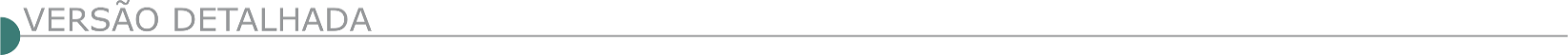 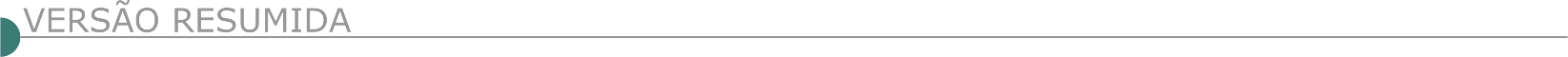 ESTADO DE MINAS GERAISSERVIÇO NACIONAL DE APRENDIZAGEM INDUSTRIAL DEPARTAMENTO REGIONAL DE MINAS GERAIS AVISO DE LICITAÇÃO CONCORRÊNCIA SENAI Nº: 1588.2021.NLI.PP.0044.SISTEMA FIEMG PROCESSO LICITATÓRIO CONCORRÊNCIA SENAI N.º: 1588.2021.NLI.PP.0044.SISTEMA FIEMG Objeto: Contratação de empresa, pelo regime de empreitada por preço global, para execução das obras de construção e reforma, incluindo execução de subestação de energia elétrica de 150 kVA, nova rede elétrica para iluminação e tomadas, de acordo com o projeto abrangendo tanto o prédio localizado à Rua Nossa Sra. da Piedade, quanto o localizado à Avenida Cauê, reformas civis (substituição de forro de PVC), pintura interna e externa, reforma da lanchonete, construção de cobertura nova e reforma da existente, execução de linha de vida definitiva com escada de marinheiro, execução de passagem elevada com pavimentação intertravada, substituição das janelas existentes por janelas de correr com passarela de acesso e execução de gradil de proteção nas fachadas frontal e lateral, em atendimento à Unidade do SENAI, denominada CFP "Pedro Martins Guerra", localizada na Rua Nossa Senhora da Piedade, s/nº Bairro Campestre, CEP 35900-073, em Itabira - MG. Data limite e local para entrega dos envelopes de habilitação e proposta comercial: 15/07/2021 às 10h00min, na Secretaria da COPERLI, localizada na Av. do Contorno, n.º 4.520, 9.º andar, Bairro Funcionários, CEP 30110-916, em Belo Horizonte - MG. O edital, com todas as informações para participação no certame, poderá ser consultado / baixado gratuitamente no Portal de Compras da FIEMG, pelo Menu " Ed i t a l e/ou Mural", disponíveis no endereço https://compras.fiemg.com.br. PREFEITURA MUNICIPAL DE ARAXÁ - AVISO CONCORRÊNCIA Nº 03.001/2021 PROCESSO LICITATÓRIO Nº 58/2021. Objeto: Contratação de empresa especializada em engenharia civil, incluindo o fornecimento de material e mão de obra para reforma do Centro de Convivência no Bairro Bom Jesus no Município de Araxá/MG, conforme previsto no edital e seus anexos. A Comissão Permanente de Licitação comunica que foi negado provimento ao recurso interposto pela licitante Rodrigo Rodrigues Siqueira Cia Ltda., CNPJ: 19.026.222/0001-01. As razões que motivaram tal posicionamento encontram-se a disposição dos interessados, para consulta, no site www.araxa.mg.gov.br e no Setor de Licitação, a Avenida Rosália Isaura de Araújo nº 275 - Bloco 03 B. Guilhermina Vieira Chaer, Araxá-MG, das 08h00min ás 12h00min e das 14h00min ás 18:00. Demais informações pelo telefone 34 3662-2506.PREFEITURA MUNICIPAL DE CONCEIÇÃO DO MATO DENTRO AVISO DE ALTERAÇÃO TOMADA DE PREÇOS N° 6/2021 O Município de Conceição do Mato Dentro - MG torna público a RETIFICAÇÃO do Processo nº 106/2021 - Tomada de Preço nº 006/2021, cujo objeto é a contratação de empresa especializada em engenharia para a obra de execução do sistema de abastecimento de água e esgotamento sanitário do distrito de Tabuleiro, em atendimento a solicitação da Secretaria Municipal de Infraestrutura e Transporte do município de Conceição do Mato Dentro/MG, conforme especificações constantes na planilha, cronograma, memorial descritivo e projetos, anexos ao edital n° 055/2021, e passa a abertura para o dia 08 de Julho de 2021, às 09h30min. Maiores informações pelo telefone (31) 3868-2398 - Edital Retificado disponível no site oficial do Município - www.cmd.mg.gov.br. AVISO DE ALTERAÇÃO CONCORRÊNCIA N° 7/2021 O Município de Conceição do Mato Dentro - MG torna público a RETIFICAÇÃO do Processo nº 055/2021 - Concorrência nº 007/2021, cujo objeto é a contratação de empresa especializada em engenharia para execução da obra de pavimentação dos pontos críticos Lote 6, estrada para Morro do Pilar/MG, conforme especificações constantes na planilha, cronograma, memorial descritivo e projetos, anexos ao edital n° 055/2021, e passa a abertura para o dia 28 de Julho de 2021, às 09h30min. Maiores informações pelo telefone (31) 3868-2398 - Edital Retificado disponível no site oficial do Município - www.cmd.mg.gov.br. PREFEITURA MUNICIPAL DE MONTES CLAROS - AVISO DE LICITAÇÃO CONCORRÊNCIA PÚBLICA N° 11/2021 PROCESSO LICITATÓRIO N°. 0290/2021 CONCORRÊNCIA PÚBLICA N°. 011/2021 O Município de Montes Claros/MG, através da Secretaria Municipal de Infraestrutura e Planejamento Urbano e da Comissão Permanente de Licitação e Julgamento, designada pelo Decreto Municipal n°. 4.221, de 24 de maio de 2021, TORNA PÚBLICO o edital de Concorrência Pública n°. 011/2021, para Contratação de sociedade empresária especializada para a execução de obras de revitalização da orla da Lagoa do Interlagos, com fornecimento de materiais, na área urbana do Município de Montes Claros/MG. Prazo para a entrega dos envelopes: até às 09h do dia 29 de julho de 2021. Data da sessão: às 09h30 do dia 29 de julho de 2021. Íntegra do edital: https://licitacoes.montesclaros.mg.gov.br/.  Contato: (38) 2211-3190 - Comissão Permanente de Licitação e Julgamento.PREFEITURA MUNICIPAL DE SÃO GONÇALO DO PARÁ AV I S O CONCORRÊNCIA Nº 1/2021 A Prefeitura Municipal de São Gonçalo do Pará/MG, Resposta impugnação, decisão sobre impugnação, Processo nº 025/2021, Concorrência nº 001/2021. Objeto: Contratação de empresa especializada para execução de obra de ampliação do Cemei Abda Penna Duarte conforme projeto básico anexo a este edital, incluindo o fornecimento de materiais, equipamentos e mão-de-obra. Sobre a impugnação ao edital apresentada pela empresa PMMX Engenharia Ltda pessoa jurídica de direito privado, inscrita no CNPJ sob nº 15.098.144/0001-08 esta Presidente utiliza dos fundamentos de fato e de direito apresentados no parecer da Procuradoria Municipal. No mérito, a impugnação é julgada improcedente com base no parecer do Engenheiro Junio Fernando FariaPREFEITURA MUNICIPAL DE TRÊS PONTAS AVISO DE ALTERAÇÃO CONCORRÊNCIA Nº 6/2021 PROCESSO Nº 252/2021 A Prefeitura Municipal de Três Pontas - MG, através do Comissão Permanente de Licitação, torna pública aos interessados que ocorreram ALTERAÇÕES no Edital da Concorrência, do tipo MENOR PREÇO, para Contratação de Empresa para Prestação de Serviços de Recapeamento de Vias Urbanas no Município de Três Pontas/MG., conforme Convênio n.º 906207/2020, celebrado entre a Prefeitura Municipal de Três Pontas e a Ministério do Desenvolvimento Regional. O Edital Retificado poderá ser retirado gratuitamente no sítio www.trespontas.mg.gov.br, ou ainda obtido junto à Comissão Permanente de Licitação, mediante requerimento onde conste os dados do solicitante, no horário compreendido das 8 (oito) às 17 (dezessete) horas, de segunda à sexta-feira, e recolhimento do valor relativo à cópia reprográfica, correspondentes ao valor de R$ 0,30 (trinta centavos) por lauda, mediante pagamento de boleto bancário emitido pela Divisão de Tributação. A abertura dos envelopes foi prorrogada e será realizada pela Comissão Permanente de Licitação do Município, no dia 28 de julho de 2021, às 09 horas, na sala da Divisão de Licitações e Contratos.AVISO CONCORRÊNCIA Nº 7/2021 PROCESSO Nº 253/2021 A Prefeitura Municipal de Três Pontas - MG, através do Comissão Permanente de Licitação, torna pública aos interessados que ocorreram ALTERAÇÕES no Edital da Concorrência, do tipo MENOR PREÇO, para Contratação de Empresa para Prestação de Serviços de Recapeamento Asfáltico da Avenida Oswaldo Cruz - Pista 1 e 2. O Edital Retificado poderá ser retirados gratuitamente no sítio www.trespontas.mg.gov.br, ou ainda obtido junto à Comissão Permanente de Licitação, mediante requerimento onde conste os dados do solicitante, no horário compreendido das 8 (oito) às 17 (dezessete) horas, de segunda à sexta-feira, e recolhimento do valor relativo à cópia reprográfica, correspondentes ao valor de R$ 0,30 (trinta centavos) por lauda, mediante pagamento de boleto bancário emitido pela Divisão de Tributação. A abertura dos envelopes foi prorrogada e será realizada pela Comissão Permanente de Licitação do Município, no dia 28 de julho de 2021, às 14 horas, na sala da Divisão de Licitações e Contratos.ESTADO DA BAHIAPREFEITURA MUNICIPAL DE AMARGOSA AVISO DE LICITAÇÃO CONCORRÊNCIA Nº 1/2021A Comissão Permanente de Licitações torna pública a seguinte licitação: Contratação de empresa de engenharia para execução de obras/serviços da Reforma Da Escola Dom Florêncio, no município de Amargosa- Bahia, descritos no instrumento convocatório, através do menor preço global, empreitada por preço global. DATA: 05/08/2021. HORA: 09H00MIN. Informações: licitacoes@amargosa.ba.gov.br, ou pelo telefone (075) 3634-2735. Cópia do edital: https://amargosa.ba.gov.br/diario-oficial/a-partir-de-9-5-2019/ultimosdiarios-publicados/. ESTADO DO ESPÍRITO SANTOSECRETARIA DE ESTADO DA AGRICULTURA, ABASTECIMENTO, AQUICULTURA E PESCA - SEAG - AVISO DE ABERTURA DE LICITAÇÃO DO EDITAL DE CONCORRÊNCIA Nº 007/2021 Órgão: Secretaria de Agricultura, Abastecimento, Aquicultura e Pesca - SEAG. Processo nº: 2021-M1029 Objeto: CONTRATAÇÃO DE EMPRESA PARA EXECUÇÃO DE SERVIÇO DE CONSERVAÇÃO DE RODOVIAS COM REVESTIMENTO PRIMÁRIO COM REVSOL E DRENAGEM NO TRECHO GORDIANO GUIMARÃES - APARECIDINHA (1ª ETAPA) - EXTENSÃO DE 5,00 QUILÔMETROS, LOCALIZADO NO MUNICÍPIO DE COLATINA/ES, na forma de execução indireta. Valor Estimado: R$ 4.184.856,86 (Quatro Milhões, Cento e Oitenta e Quatro Mil e Oitocentos e Cinquenta e Seis Reais e Oitenta e Seis Centavos) Abertura da Sessão Pública: 29/07/2021 às 14:00h. Local de Realização da Sessão Pública: Rua Raimundo Nonato, 116 - Forte São João - Vitória/ES. O Edital poderá ser adquirido junto à CPL/SEAG, 4º andar no endereço acima citado, de segunda a sexta-feira, no horário de 09h ás 12h e 13h30min às 17h, bem como pelo site www.compras.es.gov.br, cpl.seag@seag.es.gov.br ou tel.: (27) 3636-3676. Obs.: Tendo em vista as recomendações para prevenção e controle de infecções pelo COVID 19(Coronavírus), só poderá comparecer 01 (um) representante por empresa, o qual deverá estar devidamente utilizando máscara.AVISO DE ABERTURA DE LICITAÇÃO TOMADA DE PREÇOS nº 008/2021 Órgão: Secretaria de Agricultura, Abastecimento, Aquicultura e Pesca - SEAG. Processo nº: 2021-1W889 Objeto: CONTRATAÇÃO DE EMPRESA PARA EXECUÇÃO DE OBRA DE PAVIMENTAÇÃO COM FORNECIMENTO DE MÃO DE OBRA E MATERIAIS, DO TRECHO: ACESSO AO INCAPER DE MARILÂNDIA (EXTENSÃO 0,41 KM), NO MUNICÍPIO DE MARILÂNDIA, na forma de execução indireta. Valor Estimado: R$ 706.958,86 (Setecentos e Seis Mil e Novecentos e Cinquenta e Oito Reais e Oitenta e Seis Centavos) Abertura da Sessão Pública: 14/07/2021 às 14:00h. Local de Realização da Sessão Pública: Rua Raimundo Nonato, 116 - Forte São João - Vitória/ES. O Edital poderá ser adquirido junto à CPL/SEAG, 4º andar no endereço acima citado, de segunda a sexta-feira, no horário de 09h ás 12h e 13h30min às 17h, bem como pelo site www.compras.es.gov.br, cpl.seag@seag.es.gov.br ou tel.: (27) 3636-3676. Obs.: Tendo em vista as recomendações para prevenção e controle de infecções pelo COVID 19 (Coronavírus), só poderá comparecer 01 (um) representante por empresa, o qual deverá estar devidamente utilizando máscara.ESTADO DO PARÁPREFEITURA MUNICIPAL DE ANANINDEUA AVISOS DE LICITAÇÃO CONCORRÊNCIA PÚBLICA Nº 3/2021-007 SESAN/PMA A Prefeitura Municipal de Ananindeua, Concorrência Pública nº 3/2021-007 SESAN/PMA, Órgão: Secretaria Municipal de Saneamento e Infraestrutura-SESAN/PMA. Objeto: Contratação de Empresa Especializada Para Execução do Programa de Limpeza de Vias e Logradouros, No Município de Ananindeua-PA. Data da Abertura: 29 DE julho DE 2021. Hora da Abertura: 09h00mm (Hora Local). Local da Abertura: Sala de reuniões da Comissão Permanente de Licitação, localizada na sede da Prefeitura Municipal de Ananindeua/PMA, situada à Rodovia BR 316, KM 08, Av. Magalhães Barata nº 1515, Centro, Município de Ananindeua, Estado do Pará. Edital e Informações: Das 08h00mm às 13h00mm, na CPL/PMA, situada no mesmo endereço supracitado, onde o Edital poderá ser obtido isento de qualquer taxa, mediante gravação em CD virgem, fornecido pelo interessado que se identificar.ESTADO DO PARANÁPREFEITURA MUNICIPAL DE FLORAÍ AVISO DE LICITAÇÃO CONCORRÊNCIA PÚBLICA Nº 4/2021 PROCESSO ADMINISTRATIVO Nº 73/2021 A Prefeita Municipal de Floraí -PR, torna público a abertura da Licitação, que será regida pela Lei Federal n° 8.666/93, e suas alterações, e pelas leis Municipais 1346/2014 e 1388/2015, e decreto municipal 73/2014, na forma que especifica: Licitação: Concorrência Pública nº 04/2021 - Processo nº 73/2021. Tipo: EMPREITADA POR PREÇO GLOBAL, TIPO MAIOR DESCONTO. Objeto: Contratação de empresa para a construção de um Centro de Educação Infantil do tipo PROINFANCIA TIPO 1, no Conjunto Florai I, neste Município, conforme especificações e demais informações constantes nos projetos técnicos, sob regime de empreitada por preço global, tipo maior desconto. Recebimento e Abertura das Propostas: às 09:00 horas do dia 28 de julho de 2021. Local: Prefeitura Municipal de Floraí-PR, sala de Licitações, situada na Rua Presidente Getúlio Vargas, 177, Floraí-PR. Informamos que a integra do Edital encontra-se disponível no endereço supra ditado, das 08:00hrs às 11:00hrs e das 13:00hrs às 17:00hrs, e também em nossa página: www.florai.pr.gov.br. Prazo máximo para protocolar envelopes: 28/07/2021 até às 08:30hrs.PREFEITURA MUNICIPAL DE LAPA - AVISO DE LICITAÇÃO CONCORRÊNCIA PÚBLICA Nº 1/2021 A Prefeitura Municipal da Lapa torna público que no dia 28 de julho de 2021, às 09:30 horas, na Rua Barão do Rio Branco, 1709 (Fundos), na cidade da Lapa - PR, serão abertas a documentação e propostas relativas ao EDITAL DE CONCORRÊNCIA PÚBLICA Nº 001/2021, que tem por objeto "Contratação de empresa de engenharia especializada para prestação de serviços de perfuração e detonação em pedreiras municipais, tipo MENOR P R EÇO. " . VALOR TOTAL MÁXIMO DESTA LICITAÇÃO: R$ 886.500,00 (oitocentos e oitenta e seis mil e quinhentos reais). Cópia do Edital e informações complementares poderão ser obtidas junto à Comissão Permanente de Licitações, de segunda a sexta-feira, no endereço acima referido, no horário das 09:00 às 12:00 e das 13:30 às 17:00 horas, pelo telefone (41) 3547-8029 ou no Portal do Cidadão - Município da Lapa, endereço: lapa.atende.net "acesso Identificado no link - licitações".ESTADO DO RIO DE JANEIROMUNICÍPIO DE MANGARATIBA PREFEITURA MUNICIPAL CONCORRÊNCIA Nº 001/2021 PROCESSO ADMINISTRATIVO Nº 7065/2021 OBJETO RESUMIDO: A presente licitação na modalidade Concorrência para a contratação de empresa especializada em engenharia para execução da “REVITALIZAÇÃO DA ORLA DA PRAIA DO CENTRO DE MANGARATIBA -RJ”, da Prefeitura Municipal de Mangaratiba, os quantitativos e custo estimados encontram-se descritos no Termo de Referência Anexo I deste Edital. TIPO DE LICITAÇÃO: Menor Valor Global. DATA e HORA DA REALIZAÇÃO: 30 de julho de 2021, às 09:00 horas. LOCAL: A sessão realizar-se-á no CEID- Centro de Educação de Interatividade Educacional, localizado na Rua: Coronel Moreira da Silva nº 232, Centro- Mangaratiba. LOCAL PARA OBTENÇÃO DO EDITAL: Os interessados em participar desta Concorrência poderão examinar e adquirir o respectivo edital na Comissão Permanente de Licitação (CPL), nas dependências da Secretaria Municipal de Compras e Suprimentos, Av. Vereador Célio Lopes, 27 - Centro - Mangaratiba/RJ, de 10 às 16 horas e no site da Prefeitura Municipal de Mangaratiba, Serviços/Licitações link: http://www.mangaratiba.rj.gov.br/novoportal/licitacoes. Dúvidas e esclarecimentos no e-mail: cpl@mangaratiba.rj.gov.br e cpl.licitacaomangaratiba@gmail.com -Esta publicação está em consonância ao Art.110 - Parágrafo Único da Lei 8.666/93PREFEITURA MUNICIPAL DE RESENDE AVISO DE LICITAÇÃO CONCORRÊNCIA PÚBLICA Nº 2/2021 Objeto: Pavimentação, drenagem e calçada do Corredor Oeste (Trecho 02), conforme Edital. -Data: 29/07/2021 às 13:30horas. Processo Administrativo n°: 10.819/2021. Edital disponível site: http://www.resende.rj.gov.br/blogtransparencia. Contato: e-mail: editais.resende@gmail.com ou tel.: (024) 3354-4625.ESTADO DE SANTA CATARINAPREFEITURA MUNICIPAL DE BALNEÁRIO ARROIO DO SILVA AVISO DE LICITAÇÃO CONCORRÊNCIA Nº 1/2021 PROC. LICITATÓRIO Nº 58/2021Menor preço global Objeto: Seleção e contratação de empresa do ramo de engenharia e/ou construção civil, para a escolha da proposta mais vantajosa, em regime de empreitada global (material e mão-de-obra especializada) para a Execução da reconstrução das Paredes Nortes e sul do Ginásio de Esportes Municipal, situado no bairro Golfinhos, de acordo com especificação e condições estabelecidas neste Edital e seus anexos. Regime Legal: Mediante as especificações e condições previstas no Edital, sob a regência da Lei nº 8.666/1993 e suas alterações, e Lei Complementar nº 123/2006, e posteriores alterações. Abertura dos Envelopes: Iniciará às 14h, do dia 29/07/2021, na Sala de Licitações, na Sede da Prefeitura, situada na Avenida Santa Catarina, nº 1122, Centro, Balneário Arroio do Silva/SC. Cód. TCE/SC: 30F37E7E944E4A2A48E816CF54EFBE177630B700. Edital e Arquivos: Pessoalmente, pelo tel.: (48)3526-1445 ou: administracao@arroiodosilva.sc.gov.br, licitacao@arroiodosilva.sc.gov.br. ESTADO DE SÃO PAULOPREFEITURA MUNICIPAL DE ARTUR NOGUEIRA - AVISO DE LICITAÇÃO CONCORRÊNCIA PÚBLICA Nº 1/2021 O Município de Artur Nogueira, Estado de São Paulo, torna público e para conhecimento dos interessados que realizara Licitação na modalidade acima sob nº 001/2021. OBJETO: Contratação de empresa especializada para execução de serviços de limpeza, manutenção, reparos e pequenas reformas em prédios próprios da Secretaria Municipal de Educação, compreendendo o fornecimento de mão de obra, ferramentas, equipamentos, materiais e transporte de pessoal até o local de trabalho. Data limite para entrega dos envelopes dia 29/07/2021 até as 09h00. Data da sessão pública dia 29/07/2021, as 09h30, junto ao Departamento de Licitações. O edital completo poderá ser adquirido pelo site www.arturnogueira.sp.gov.br (Portal da Transparência). Visita Técnica até o dia 28/07/2021 às 16h00 deverá ser agendada pelo telefone: (19) 3827-9700 - ramal 9213 (Secretaria Municipal de Educação). Demais informações: Secretaria Municipal de Educação, sito a Avenida XV de Novembro, 1400 - Bela Vista - Artur Nogueira/SP. QUAISQUER DIVERGENCIAS ENTRE O AVISO E O EDITAL PREVALECE O EDITAL.PREFEITURA MUNICIPAL DE JACAREÍ AVISO DE LICITAÇÃO CONCORRÊNCIA INTERNACIONAL Nº 4/2021 Contratação de empresa especializada para elaboração de projetos complementares e execução das obras de recuperação ambiental, implantação de parque e de estádio de Ruby no Morro do Cristo no Bairro Balneário Paraíba. Recebimento dos Envelopes: até às 9h do dia 03/08/2021; Sessão de Abertura: às 9h do dia 03/08/2021. O edital na sua íntegra estará disponível no site: www.jacarei.sp.gov.br ou poderá ser retirado na Unidade de Licitações, 1º andar, sito à Praça dos Três Poderes, nº 73, Centro, Jacareí/SP, no horário das 08h00 às 17h00, mediante apresentação de um "CD" novo.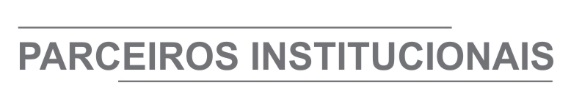 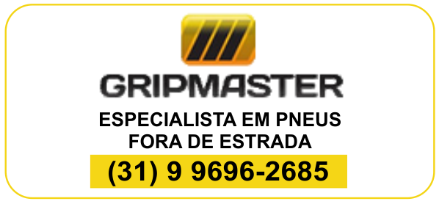 ÓRGÃO LICITANTE: URBEL/ SMOBI  ÓRGÃO LICITANTE: URBEL/ SMOBI  ÓRGÃO LICITANTE: URBEL/ SMOBI  ÓRGÃO LICITANTE: URBEL/ SMOBI  EDITAL: LICITAÇÃO SMOBI 013/2021-RDC PROCESSO Nº 01-017-841/21-24EDITAL: LICITAÇÃO SMOBI 013/2021-RDC PROCESSO Nº 01-017-841/21-24Endereço: Av. do Contorno, 6.664, 1º Andar, SavassiDe segunda a sexta-feira, no horário de 09h00 às 12h00 e de 14h00 às 16h00 Informações: www.prefeitura.pbh.gov.br/licitacoes - urbel.dmr@pbh.gov.brEndereço: Av. do Contorno, 6.664, 1º Andar, SavassiDe segunda a sexta-feira, no horário de 09h00 às 12h00 e de 14h00 às 16h00 Informações: www.prefeitura.pbh.gov.br/licitacoes - urbel.dmr@pbh.gov.brEndereço: Av. do Contorno, 6.664, 1º Andar, SavassiDe segunda a sexta-feira, no horário de 09h00 às 12h00 e de 14h00 às 16h00 Informações: www.prefeitura.pbh.gov.br/licitacoes - urbel.dmr@pbh.gov.brEndereço: Av. do Contorno, 6.664, 1º Andar, SavassiDe segunda a sexta-feira, no horário de 09h00 às 12h00 e de 14h00 às 16h00 Informações: www.prefeitura.pbh.gov.br/licitacoes - urbel.dmr@pbh.gov.brEndereço: Av. do Contorno, 6.664, 1º Andar, SavassiDe segunda a sexta-feira, no horário de 09h00 às 12h00 e de 14h00 às 16h00 Informações: www.prefeitura.pbh.gov.br/licitacoes - urbel.dmr@pbh.gov.brEndereço: Av. do Contorno, 6.664, 1º Andar, SavassiDe segunda a sexta-feira, no horário de 09h00 às 12h00 e de 14h00 às 16h00 Informações: www.prefeitura.pbh.gov.br/licitacoes - urbel.dmr@pbh.gov.brOBJETO: EXECUÇÃO DAS OBRAS E SERVIÇOS DE CONTENÇÃO DE ENCOSTAS DA RUA FLAVITA BRETAS – TRATAMENTO 2C. MODALIDADE: REGIME DIFERENCIADO DE CONTRATAÇÕES ELETRÔNICO. TIPO: MENOR PREÇO, AFERIDO DE FORMA GLOBAL. REGIME DE EXECUÇÃO: EMPREITADA POR PREÇO unitário. ORÇAMENTO ESTIMADO: NÃO SIGILOSO DATA BASE: JUNHO/2020 MODO DE DISPUTA: FECHADO OBTENÇÃO DO EDITAL: O edital e seus anexos encontram-se disponíveis para acesso dos interessados no site da PBH, no link licitações e editais (https://prefeitura.pbh.gov.br/licitacoes) e no Portal de Compras do Governo Federal (https://comprasgovernamentais.gov.br). 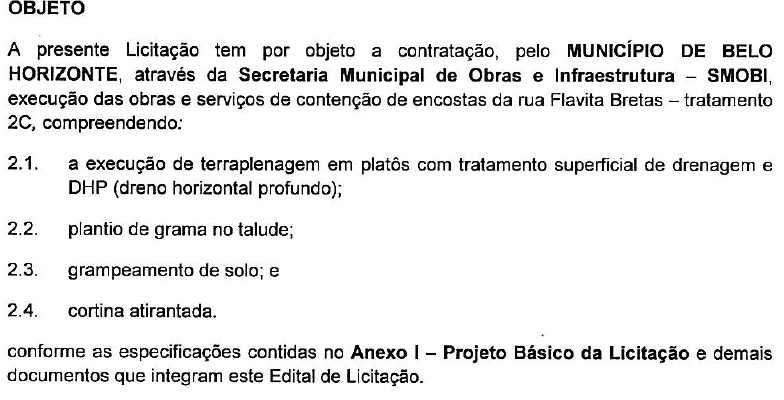 OBJETO: EXECUÇÃO DAS OBRAS E SERVIÇOS DE CONTENÇÃO DE ENCOSTAS DA RUA FLAVITA BRETAS – TRATAMENTO 2C. MODALIDADE: REGIME DIFERENCIADO DE CONTRATAÇÕES ELETRÔNICO. TIPO: MENOR PREÇO, AFERIDO DE FORMA GLOBAL. REGIME DE EXECUÇÃO: EMPREITADA POR PREÇO unitário. ORÇAMENTO ESTIMADO: NÃO SIGILOSO DATA BASE: JUNHO/2020 MODO DE DISPUTA: FECHADO OBTENÇÃO DO EDITAL: O edital e seus anexos encontram-se disponíveis para acesso dos interessados no site da PBH, no link licitações e editais (https://prefeitura.pbh.gov.br/licitacoes) e no Portal de Compras do Governo Federal (https://comprasgovernamentais.gov.br). OBJETO: EXECUÇÃO DAS OBRAS E SERVIÇOS DE CONTENÇÃO DE ENCOSTAS DA RUA FLAVITA BRETAS – TRATAMENTO 2C. MODALIDADE: REGIME DIFERENCIADO DE CONTRATAÇÕES ELETRÔNICO. TIPO: MENOR PREÇO, AFERIDO DE FORMA GLOBAL. REGIME DE EXECUÇÃO: EMPREITADA POR PREÇO unitário. ORÇAMENTO ESTIMADO: NÃO SIGILOSO DATA BASE: JUNHO/2020 MODO DE DISPUTA: FECHADO OBTENÇÃO DO EDITAL: O edital e seus anexos encontram-se disponíveis para acesso dos interessados no site da PBH, no link licitações e editais (https://prefeitura.pbh.gov.br/licitacoes) e no Portal de Compras do Governo Federal (https://comprasgovernamentais.gov.br). DATAS: Recebimento das propostas comerciais: até às 13:00 do dia 20 de julho de 2021. Julgamento das propostas: aberta às 13:00 do dia 20 de julho de 2021. Prazo de execução: conforme edital.DATAS: Recebimento das propostas comerciais: até às 13:00 do dia 20 de julho de 2021. Julgamento das propostas: aberta às 13:00 do dia 20 de julho de 2021. Prazo de execução: conforme edital.DATAS: Recebimento das propostas comerciais: até às 13:00 do dia 20 de julho de 2021. Julgamento das propostas: aberta às 13:00 do dia 20 de julho de 2021. Prazo de execução: conforme edital.VALORESVALORESVALORESVALORESVALORESVALORESValor Estimado da ObraCapital Social Igual ou SuperiorGarantia de PropostaGarantia de PropostaGarantia de PropostaValor do Edital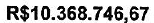 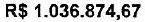 R$ -R$ -R$ -R$ -CAPACIDADE TÉCNICA: 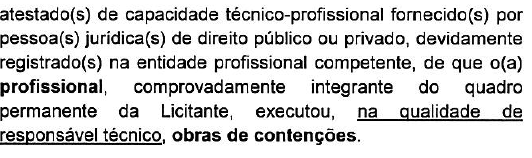 CAPACIDADE TÉCNICA: CAPACIDADE TÉCNICA: CAPACIDADE TÉCNICA: CAPACIDADE TÉCNICA: CAPACIDADE TÉCNICA: CAPACIDADE OPERACIONAL: 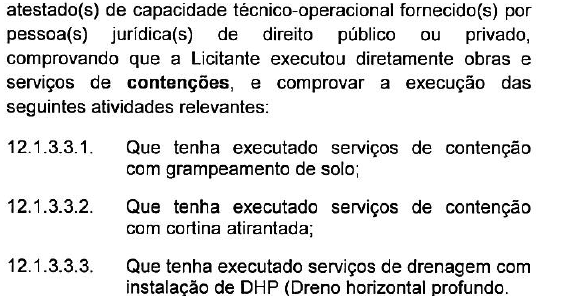 CAPACIDADE OPERACIONAL: CAPACIDADE OPERACIONAL: CAPACIDADE OPERACIONAL: CAPACIDADE OPERACIONAL: CAPACIDADE OPERACIONAL: ÍNDICES: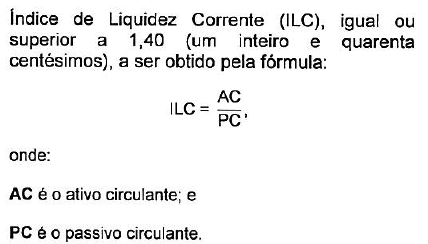 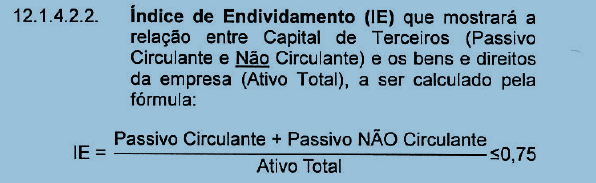 ÍNDICES:ÍNDICES:ÍNDICES:ÍNDICES:ÍNDICES:OBSERVAÇÕES: CONSULTAS DE CARÁTER TÉCNICO OU LEGAL E IMPUGNAÇÕES: CONFORME ITEM 5 DO EDITAL. RECEBIMENTO DAS PROPOSTAS EXCLUSIVAMENTE POR MEIO ELETRÔNICO: ATÉ AS 13:00H DO DIA 20/07/2021. JULGAMENTO DAS PROPOSTAS EM MEIO ELETRÔNICO: A PARTIR DAS 13:00H DO DIA 20/07/2021. RECEBIMENTO DOS DOCUMENTOS DE HABILITAÇÃO: APENAS DA LICITANTE VENCE DORA, MEDIANTE CONVOCAÇÃO EM MEIO ELETRÔNICO. REFERÊNCIA DE TEMPO: HORÁRIO DE BRASÍLIA.Clique aqui para obter informações do edital.OBSERVAÇÕES: CONSULTAS DE CARÁTER TÉCNICO OU LEGAL E IMPUGNAÇÕES: CONFORME ITEM 5 DO EDITAL. RECEBIMENTO DAS PROPOSTAS EXCLUSIVAMENTE POR MEIO ELETRÔNICO: ATÉ AS 13:00H DO DIA 20/07/2021. JULGAMENTO DAS PROPOSTAS EM MEIO ELETRÔNICO: A PARTIR DAS 13:00H DO DIA 20/07/2021. RECEBIMENTO DOS DOCUMENTOS DE HABILITAÇÃO: APENAS DA LICITANTE VENCE DORA, MEDIANTE CONVOCAÇÃO EM MEIO ELETRÔNICO. REFERÊNCIA DE TEMPO: HORÁRIO DE BRASÍLIA.Clique aqui para obter informações do edital.OBSERVAÇÕES: CONSULTAS DE CARÁTER TÉCNICO OU LEGAL E IMPUGNAÇÕES: CONFORME ITEM 5 DO EDITAL. RECEBIMENTO DAS PROPOSTAS EXCLUSIVAMENTE POR MEIO ELETRÔNICO: ATÉ AS 13:00H DO DIA 20/07/2021. JULGAMENTO DAS PROPOSTAS EM MEIO ELETRÔNICO: A PARTIR DAS 13:00H DO DIA 20/07/2021. RECEBIMENTO DOS DOCUMENTOS DE HABILITAÇÃO: APENAS DA LICITANTE VENCE DORA, MEDIANTE CONVOCAÇÃO EM MEIO ELETRÔNICO. REFERÊNCIA DE TEMPO: HORÁRIO DE BRASÍLIA.Clique aqui para obter informações do edital.OBSERVAÇÕES: CONSULTAS DE CARÁTER TÉCNICO OU LEGAL E IMPUGNAÇÕES: CONFORME ITEM 5 DO EDITAL. RECEBIMENTO DAS PROPOSTAS EXCLUSIVAMENTE POR MEIO ELETRÔNICO: ATÉ AS 13:00H DO DIA 20/07/2021. JULGAMENTO DAS PROPOSTAS EM MEIO ELETRÔNICO: A PARTIR DAS 13:00H DO DIA 20/07/2021. RECEBIMENTO DOS DOCUMENTOS DE HABILITAÇÃO: APENAS DA LICITANTE VENCE DORA, MEDIANTE CONVOCAÇÃO EM MEIO ELETRÔNICO. REFERÊNCIA DE TEMPO: HORÁRIO DE BRASÍLIA.Clique aqui para obter informações do edital.OBSERVAÇÕES: CONSULTAS DE CARÁTER TÉCNICO OU LEGAL E IMPUGNAÇÕES: CONFORME ITEM 5 DO EDITAL. RECEBIMENTO DAS PROPOSTAS EXCLUSIVAMENTE POR MEIO ELETRÔNICO: ATÉ AS 13:00H DO DIA 20/07/2021. JULGAMENTO DAS PROPOSTAS EM MEIO ELETRÔNICO: A PARTIR DAS 13:00H DO DIA 20/07/2021. RECEBIMENTO DOS DOCUMENTOS DE HABILITAÇÃO: APENAS DA LICITANTE VENCE DORA, MEDIANTE CONVOCAÇÃO EM MEIO ELETRÔNICO. REFERÊNCIA DE TEMPO: HORÁRIO DE BRASÍLIA.Clique aqui para obter informações do edital.OBSERVAÇÕES: CONSULTAS DE CARÁTER TÉCNICO OU LEGAL E IMPUGNAÇÕES: CONFORME ITEM 5 DO EDITAL. RECEBIMENTO DAS PROPOSTAS EXCLUSIVAMENTE POR MEIO ELETRÔNICO: ATÉ AS 13:00H DO DIA 20/07/2021. JULGAMENTO DAS PROPOSTAS EM MEIO ELETRÔNICO: A PARTIR DAS 13:00H DO DIA 20/07/2021. RECEBIMENTO DOS DOCUMENTOS DE HABILITAÇÃO: APENAS DA LICITANTE VENCE DORA, MEDIANTE CONVOCAÇÃO EM MEIO ELETRÔNICO. REFERÊNCIA DE TEMPO: HORÁRIO DE BRASÍLIA.Clique aqui para obter informações do edital.